 	İçindekiler	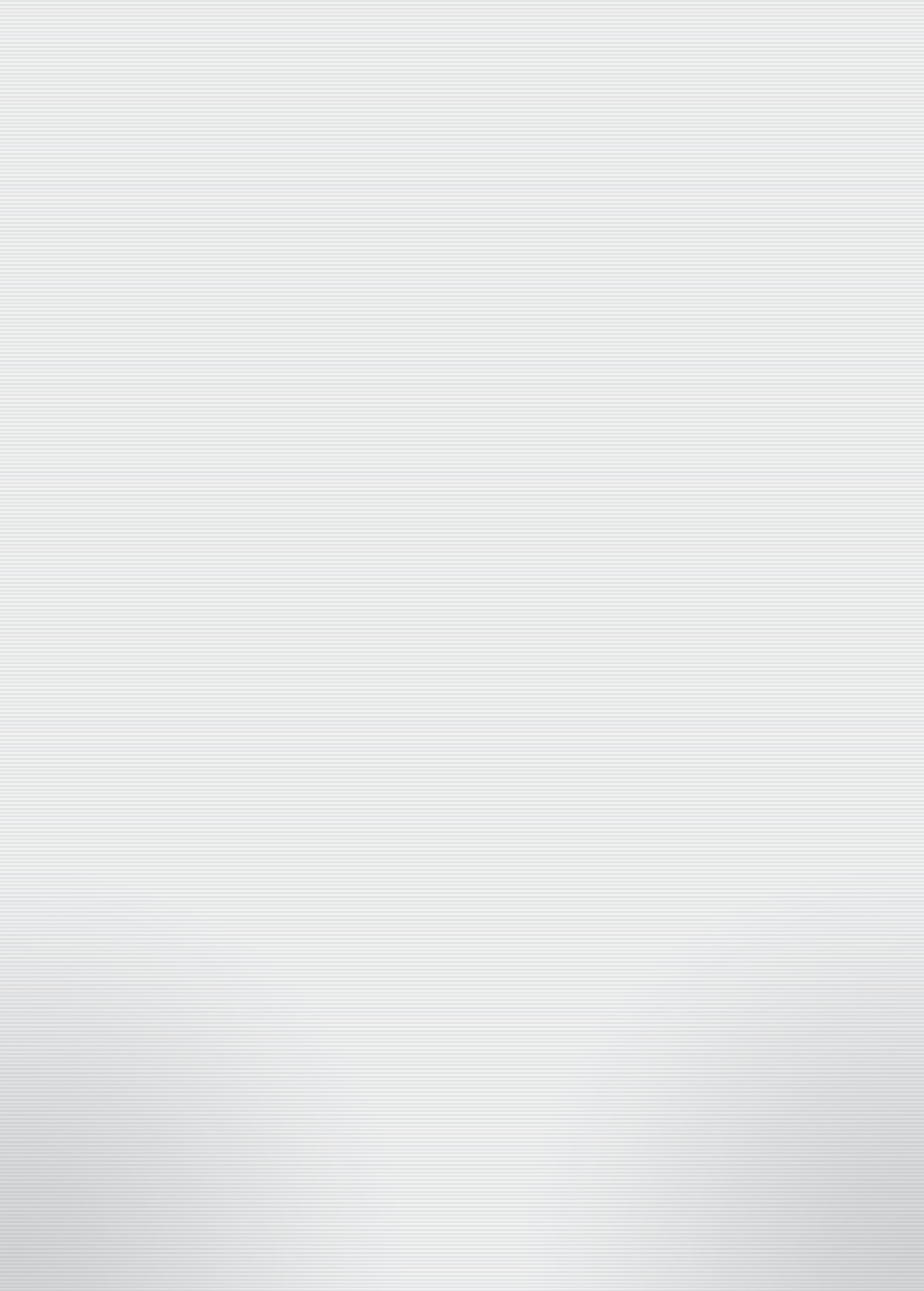 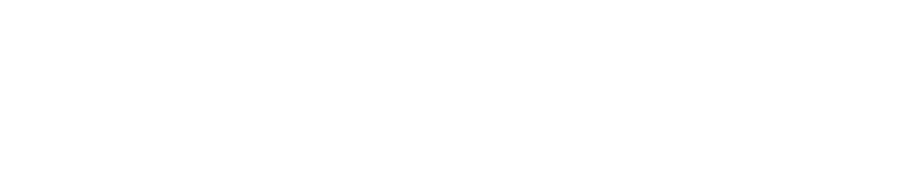 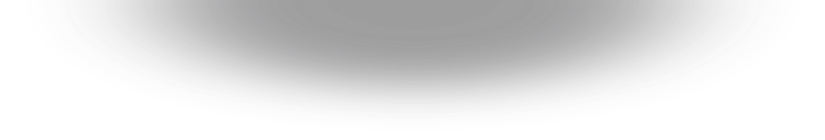 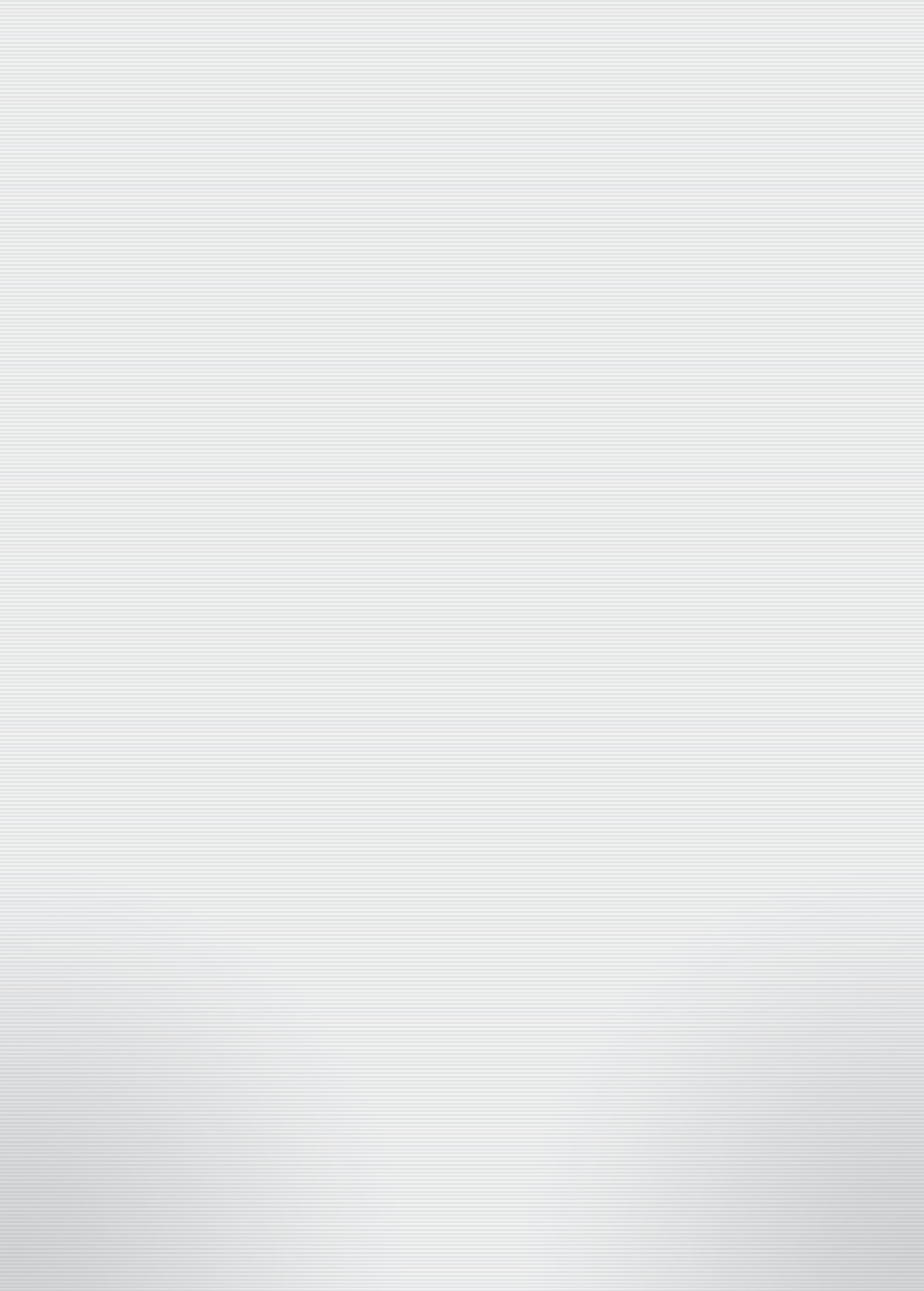 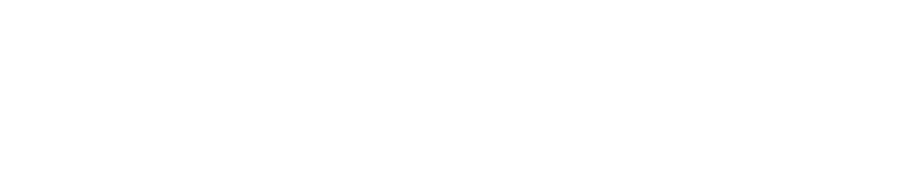 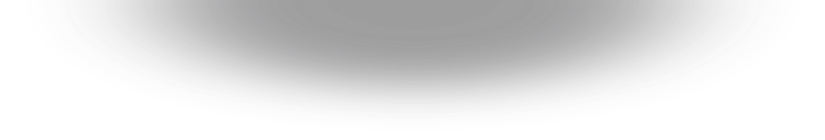 Araştırma Makaleleriİnmeli Bireylerde Serbest Zaman Aktivitelerine Yönelik Ergoterapi Yaklaşımlarının Aktivite Performansına Etkisi.................................................................................................................................1The Effect of Leisure Based Occupational Therapy Approaches on Occupational Performance in Stroke SurvivorsOrkun Tahir ARAN, Hülya KAYIHANSağlık Bilimlerinin İki Farklı Bölümündeki Öğrencilerin Özgecilik Düzeyinin İncelenmesi..............................................................................................................................................11The Examination of the Altruism Level of Undergraduate Students in Two Different Health ProfessionsSerkan PEKÇETİN, Ayla GÜNALFiziksel Aktivite Farkındalık Eğitiminin, Genç Bireylerin Aktivite Düzeyleri, Yürüyüş, Emosyonel Durum ve Yaşam Kalitesi Üzerine Etkisi ................................................................................................17The Effect of Physical Activity Awareness Training on Young Individuals’ Activity Levels, Gait, Emotional Status and Quality of Life Özlem ÜLGER, Ayla FİL BALKAN, Aynur DEMİREL, Hilal KEKLİCEK, Ali Naim CEREN, Dilara ONAN,  Dilara KARA, Özden ÖZKAL, Barış ÇETİN, Halil ALKAN, İrem DÜZGÜN, Akmer MUTLU, Aynur Ayşe KARADUMANBurnout of Early Childhood Education Teachers in Turkey....................................................................27Türkiye’deki Okul Öncesi Öğretmenlerin Tükenmişlik DüzeyleriZeynep Berna ERDİLLER YATMAZ, Özcan DOĞANHemiparetik Serebral Palsi Tanılı Çocukların ve Bakım Verenlerinin Çocuklara Yönelik Aktivite Tercihlerinin İncelenmesi................................................................................................................................41An Investigation into Occupational Performance Preferences of Children with Hemiparetic Cerebral Palsy in Child’s and Caregivers’ PerspectivesSedef ŞAHİN, Barkın KÖSE, Tarık DEMİROK, Meral HURİSeramik Sektöründe Taşıma İşlemlerinde Ergonomik Risk Değerlendirmesi: Bir Pilot Çalışma ...................47Ergonomic Risk Assessment for Transporting Operations In Ceramics Sector: A Pilot StudyEmin KAHYA, Ece ÇİÇEKDisleksili Çocuklarda Reaksiyon Hızı ile Motor Planlama Arasındaki İlişkinin İncelenmesi  ..........................59Investigation of the Relationship Between Reaction Speed and Motor Planning in Children with DyslexiaGonca BUMİN, Abdullah ŞAHİN, Gökçen AKYÜREKYaşlı Sürücülerin Araba Kullanma Becerilerinin Değerlendirilmesi.................................................................65Assessing Elderly Drivers’ Ability to DriveOrkun Tahir ARAN, Berkan TORPİL, Onur ALTUNTAŞ, Mert EŞME, Cafer BALCI, Burcu BALAM YAVUZ, Mine UYANIK